СОВЕТ ДЕПУТАТОВ МУНИЦИПАЛЬНОГО ОБРАЗОВАНИЯ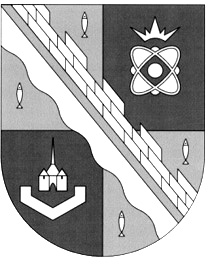 СОСНОВОБОРСКИЙ ГОРОДСКОЙ ОКРУГ ЛЕНИНГРАДСКОЙ ОБЛАСТИ(ЧЕТВЕРТЫЙ СОЗЫВ)Р Е Ш Е Н И Еот 23.12.2019 года № 77В связи с утверждением новой структуры органов местного самоуправления Сосновоборского городского округа, в целях реализации областного закона Ленинградской области от 11 марта 2008 года № 14-оз «О правовом регулировании муниципальной службы в Ленинградской области», а также для приведения муниципального правового акта в соответствие с действующим законодательством, совет депутатов Сосновоборского городского округаР Е Ш И Л:1. Внести в Положение «О порядке присвоения и сохранения классных чинов муниципальным служащим органов местного самоуправления муниципального образования Сосновоборский городской округ Ленинградской области», утвержденное решением совета депутатов от 30.11.2009 № 34 следующие изменения:1.1. Таблицу соответствия должностей муниципальной службы в органах местного самоуправления Сосновоборского городского округа классным чинам по соответствующим группам должностей муниципальной службы (Приложение N 2 к решению от 30.11.2009 № 34) изложить в новой редакции:«ТАБЛИЦАсоответствия должностей муниципальной службы в органах местного самоуправления Сосновоборского городского округа классным чинам по соответствующим группам должностей муниципальной службы2. Настоящее решение вступает в силу с момента принятия.3. Настоящее решение обнародовать на электронном сайте городской газеты «Маяк» в сети «Интернет» (www.mayak.sbor.net).Председатель совета депутатовСосновоборского городского округа                                       В.Б. СадовскийГлава Сосновоборскогогородского округа                                                                        М.В. Воронков«О внесении изменений в решение совета депутатов Сосновоборского городского округа от 30.11.2009 № 34 «О порядке присвоения и сохранения классных чинов муниципальным служащим органов местного самоуправления муниципального образования Сосновоборский городской округ Ленинградской области»Реестровый номерГруппадолжностейКлассные чиныНаименованиеДолжностиКатегория «Руководители»Категория «Руководители»Категория «Руководители»Категория «Руководители»Р.1Высшая группа Высшие должности муниципальной службы1 - 3Председатель контрольно-счетного органаР.2Главная группаГлавные должности муниципальной службы4 - 6Первый заместитель главы администрацииЗаместитель главы администрацииУправляющий делами администрацииПредседатель комитета администрацииЗаместитель председателя контрольно-счетного органаР.3Ведущая группаВедущие должности муниципальной службы7 - 9Начальник управления администрацииЗаместитель управляющего делами администрацииНачальник инспекции администрацииНачальник (заведующий) отдела в органе местного самоуправленияРуководитель аппарата (секретариата) совета депутатовЗаместитель председателя комитета администрацииЗаместитель начальника управления администрацииЗаместитель начальника (заведующего) отдела в органе местного самоуправленияР.4Старшая группаСтаршие должности муниципальной службы10 - 12Начальник (заведующий) самостоятельного сектораНачальник (заведующий) отдела в составе комитета, управленияЗаместитель начальника (заведующего) отдела в составе комитета, управленияКатегория «Специалисты»Категория «Специалисты»Категория «Специалисты»Категория «Специалисты»С.3Ведущая группаВедущие должности муниципальной службы7 - 9Советник главы городского округаПомощник главы администрации городского округаАудитор контрольно-счетного органаС.4Старшая группаСтаршие должности муниципальной службы10 - 12Главный инспекторГлавный специалистВедущий инспекторВедущий специалистИнспекторС.5Младшая группаМладшие должности муниципальной службы13 - 15Специалист первой категорииСпециалист второй категорииСпециалистКатегория «Обеспечивающие специалисты»Категория «Обеспечивающие специалисты»Категория «Обеспечивающие специалисты»Категория «Обеспечивающие специалисты»ОС.4Старшая группаСтаршие должности муниципальной службы10 - 12Главный специалистВедущий специалистОС.5Младшая группаМладшие  должности муниципальной службы13 - 15Специалист первой категорииСпециалист второй категорииСпециалистРеферент первой категорииРеферент второй категорииРеферент»